9 декабря команда десятиклассников под руководством Кукшеневой И. В. приняли участие во всероссийской предметной игре "Физические бои" в рамках Консорциума по  развитию инженерно-технологического образования в РФ.  Ребята продемонстрировали эрудицию и с достоинством смогли справиться с самыми сложными физическими заданиями.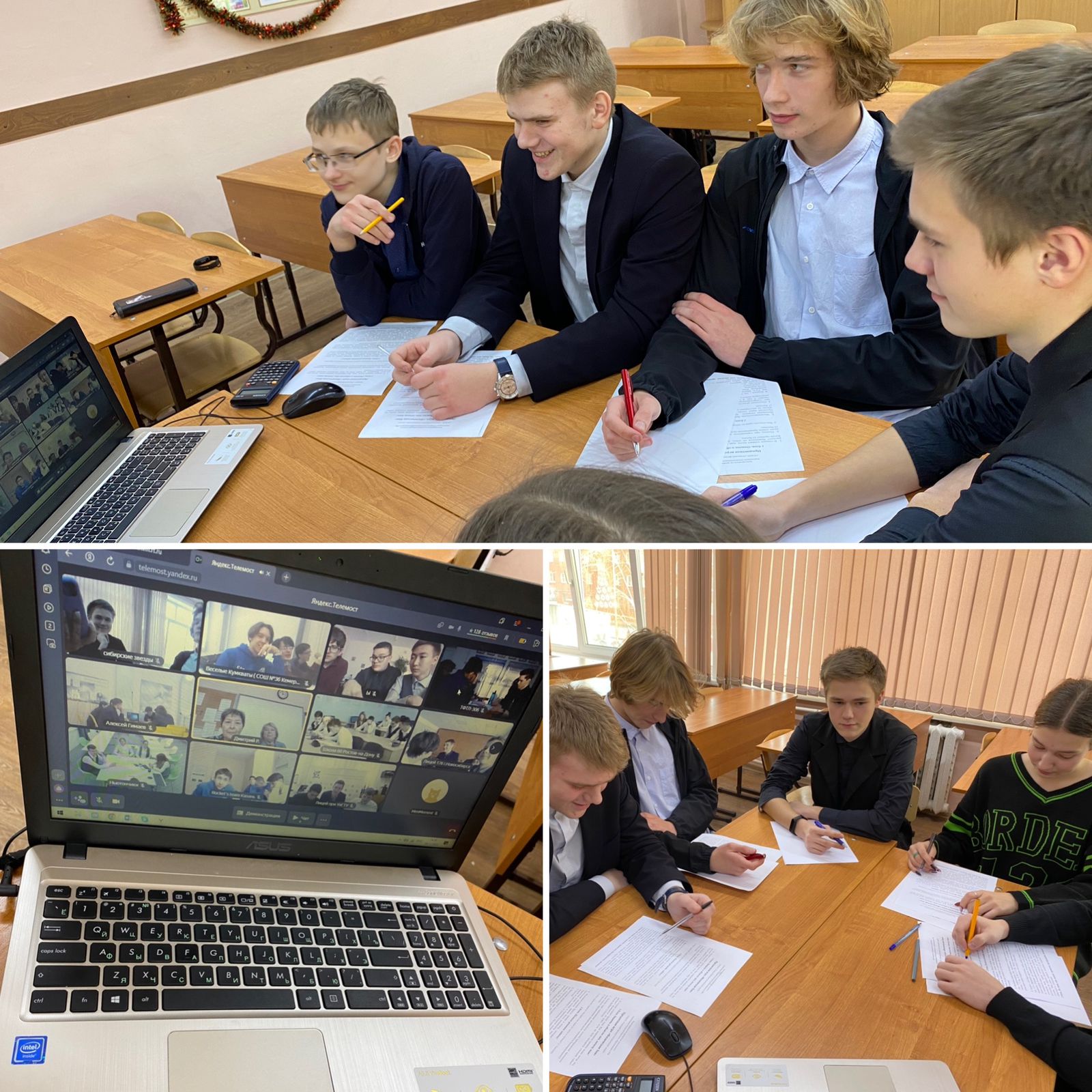 